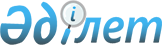 Жекелеген санаттағы азаматтарға жеңілдіктер беру туралыҚызылорда облысы Қармақшы аудандық мәслихатының 2017 жылғы 20 қыркүйектегі № 116 шешімі. Қызылорда облысының Әділет департаментінде 2017 жылғы 4 қазанда № 5980 болып тіркелді
      “Қазақстан Республикасының мемлекеттiк наградалары туралы” Қазақстан Республикасының 1995 жылғы 12 желтоқсандағы Заңының 44-бабына және “Қазақстан Республикасындағы жергілікті мемлекеттік басқару және өзін-өзі басқару туралы” Қазақстан Республикасының 2001 жылғы 23 қаңтардағы Заңының 6-бабы 1-тармағының 15)тармақшасына сәйкес Қармақшы аудандық мәслихаты ШЕШІМ ҚАБЫЛДАДЫ:
      1. 1996 жылғы 1 қаңтарға дейін “Отан”, “Даңқ” ордендерімен наградталған, айырымның ең жоғары дәрежесі - “Халық Қаһарманы” атағына, республиканың құрметті атақтарына ие болған азаматтарға әлеуметтік қолдау үшін ай сайын - 1,9 айлық есептік көрсеткіш мөлшерінде жергілікті бюджет қаражаты есебінен жеңілдік берілсін.
      2. Осы шешім алғашқы ресми жарияланған күнінен бастап қолданысқа енгізіледі.
					© 2012. Қазақстан Республикасы Әділет министрлігінің «Қазақстан Республикасының Заңнама және құқықтық ақпарат институты» ШЖҚ РМК
				
      Қармақшы аудандық мәслихатының
кезекті 14-сессиясының төрағасы

М.Есщанов

      Қармақшы аудандық мәслихатының хатшысы:

М.Наятұлы

      "КЕЛІСІЛДІ"
"Қармақшы аудандық жұмыспен қамту,
әлеуметтік бағдарламалар және азаматтық
хал актілерін тіркеу бөлімі" коммуналдық
мемлекеттік мекемесі басшысының
міндетін уақытша атқарушы
________________Е.Біләлов
"20" қыркүйек 2017 жыл.

       "КЕЛІСІЛДІ"
 "Қармақшы аудандық экономика және
бюджеттік жоспарлау бөлімі"
коммуналдық мемлекеттік
мекемесінің басшысы
________________А.Байсынов
"20" қыркүйек 2017 жыл.
